Get your Spring Glen car magnet today!$3.00 each (Send payment to the main office in a labeled envelope.)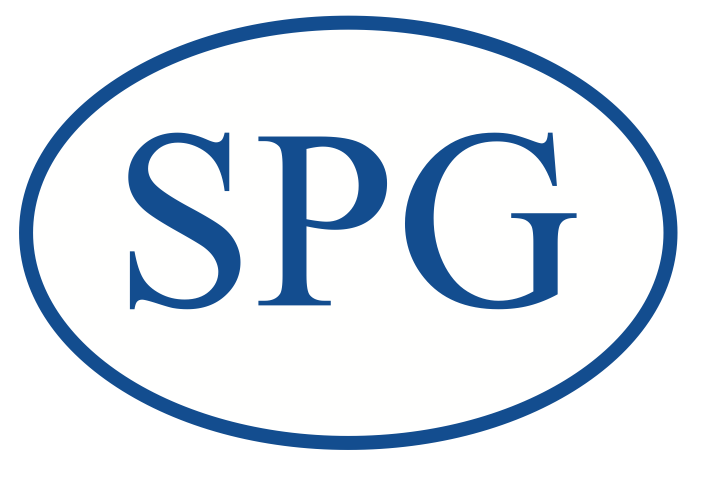 